工程生態檢核表  工程階段附表D-02工程方案之生態評估分析本表由生態專業人員填寫。填寫人員簽章：   黃淇風      工程執行機關桃園市政府水務局桃園市政府水務局填表日期填表日期111/06/24工程名稱連城溪0K+650~1K+052護岸改善加高應急工程連城溪0K+650~1K+052護岸改善加高應急工程工程地點/座標工程地點/座標(TW97)：X：277946.878  Y：2759369.2661. 生態團隊組成1. 生態團隊組成1. 生態團隊組成1. 生態團隊組成1. 生態團隊組成1. 生態團隊組成職稱姓名負責工作學歷學歷專長亞磊數研工程顧問有限公司/生態檢核調查員黃淇風現場勘查學士學士保育課題研析、陸域生態調查2. 棲地生態資料蒐集2. 棲地生態資料蒐集2. 棲地生態資料蒐集2. 棲地生態資料蒐集2. 棲地生態資料蒐集2. 棲地生態資料蒐集搜尋TNB生物多樣性網路平台果顯示，該區域鄰近紀錄30餘種鳥類。其中包括遊隼、魚鷹。現場目測觀察，水道中有福壽螺卵以及不明魚類。參考文獻:台灣生物多樣性網路(TNB) https://www.tbn.org.tw/搜尋TNB生物多樣性網路平台果顯示，該區域鄰近紀錄30餘種鳥類。其中包括遊隼、魚鷹。現場目測觀察，水道中有福壽螺卵以及不明魚類。參考文獻:台灣生物多樣性網路(TNB) https://www.tbn.org.tw/搜尋TNB生物多樣性網路平台果顯示，該區域鄰近紀錄30餘種鳥類。其中包括遊隼、魚鷹。現場目測觀察，水道中有福壽螺卵以及不明魚類。參考文獻:台灣生物多樣性網路(TNB) https://www.tbn.org.tw/搜尋TNB生物多樣性網路平台果顯示，該區域鄰近紀錄30餘種鳥類。其中包括遊隼、魚鷹。現場目測觀察，水道中有福壽螺卵以及不明魚類。參考文獻:台灣生物多樣性網路(TNB) https://www.tbn.org.tw/搜尋TNB生物多樣性網路平台果顯示，該區域鄰近紀錄30餘種鳥類。其中包括遊隼、魚鷹。現場目測觀察，水道中有福壽螺卵以及不明魚類。參考文獻:台灣生物多樣性網路(TNB) https://www.tbn.org.tw/搜尋TNB生物多樣性網路平台果顯示，該區域鄰近紀錄30餘種鳥類。其中包括遊隼、魚鷹。現場目測觀察，水道中有福壽螺卵以及不明魚類。參考文獻:台灣生物多樣性網路(TNB) https://www.tbn.org.tw/3.生態棲地環境評估3.生態棲地環境評估3.生態棲地環境評估3.生態棲地環境評估3.生態棲地環境評估3.生態棲地環境評估河床底質多為卵石或圓石，工區下游處的幾處固床工高度過高，縱向水域生態廊道上明顯被組隔。舊有護岸多為光滑的混凝土護岸，河道兩側灘地裸露。下游左岸為農田。111.04.22當日新興路橫跨茄苳溪的橋上有人在釣魚。河床底質多為卵石或圓石，工區下游處的幾處固床工高度過高，縱向水域生態廊道上明顯被組隔。舊有護岸多為光滑的混凝土護岸，河道兩側灘地裸露。下游左岸為農田。111.04.22當日新興路橫跨茄苳溪的橋上有人在釣魚。河床底質多為卵石或圓石，工區下游處的幾處固床工高度過高，縱向水域生態廊道上明顯被組隔。舊有護岸多為光滑的混凝土護岸，河道兩側灘地裸露。下游左岸為農田。111.04.22當日新興路橫跨茄苳溪的橋上有人在釣魚。河床底質多為卵石或圓石，工區下游處的幾處固床工高度過高，縱向水域生態廊道上明顯被組隔。舊有護岸多為光滑的混凝土護岸，河道兩側灘地裸露。下游左岸為農田。111.04.22當日新興路橫跨茄苳溪的橋上有人在釣魚。河床底質多為卵石或圓石，工區下游處的幾處固床工高度過高，縱向水域生態廊道上明顯被組隔。舊有護岸多為光滑的混凝土護岸，河道兩側灘地裸露。下游左岸為農田。111.04.22當日新興路橫跨茄苳溪的橋上有人在釣魚。河床底質多為卵石或圓石，工區下游處的幾處固床工高度過高，縱向水域生態廊道上明顯被組隔。舊有護岸多為光滑的混凝土護岸，河道兩側灘地裸露。下游左岸為農田。111.04.22當日新興路橫跨茄苳溪的橋上有人在釣魚。4.棲地影像紀錄4.棲地影像紀錄4.棲地影像紀錄4.棲地影像紀錄4.棲地影像紀錄4.棲地影像紀錄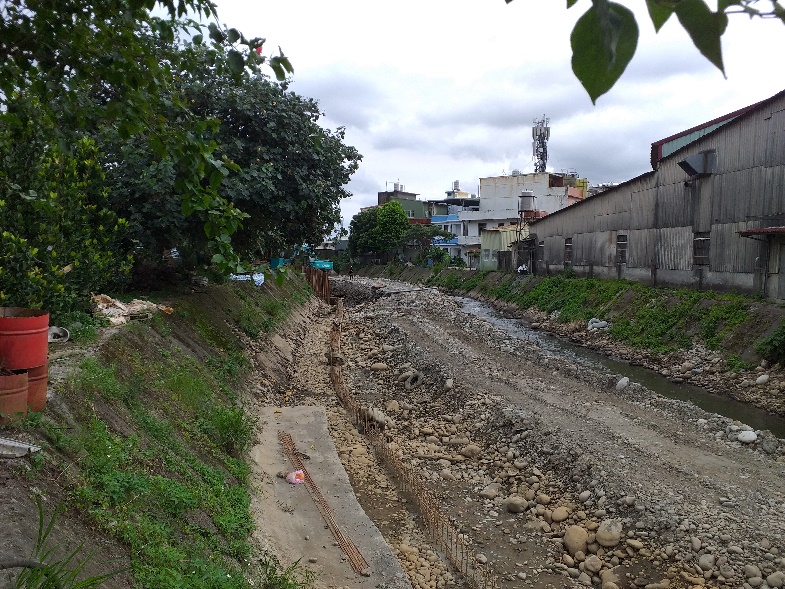 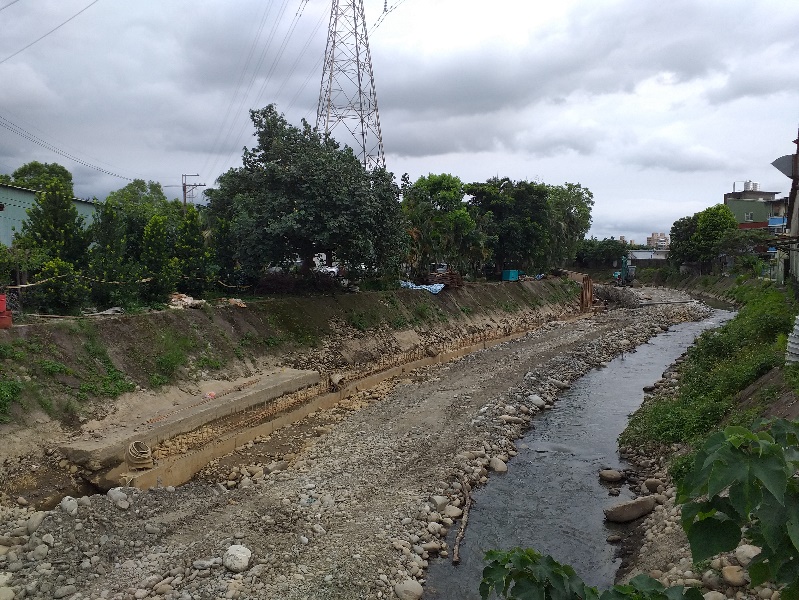 環境現況環境現況環境現況環境現況環境現況環境現況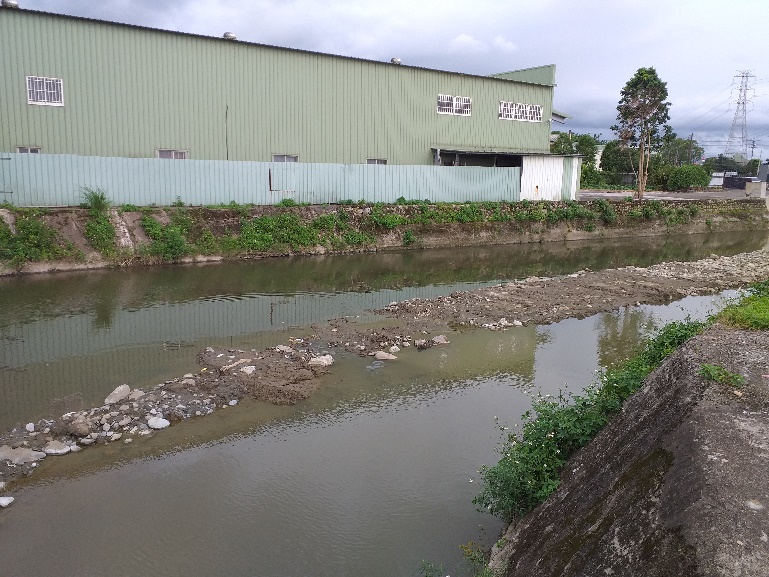 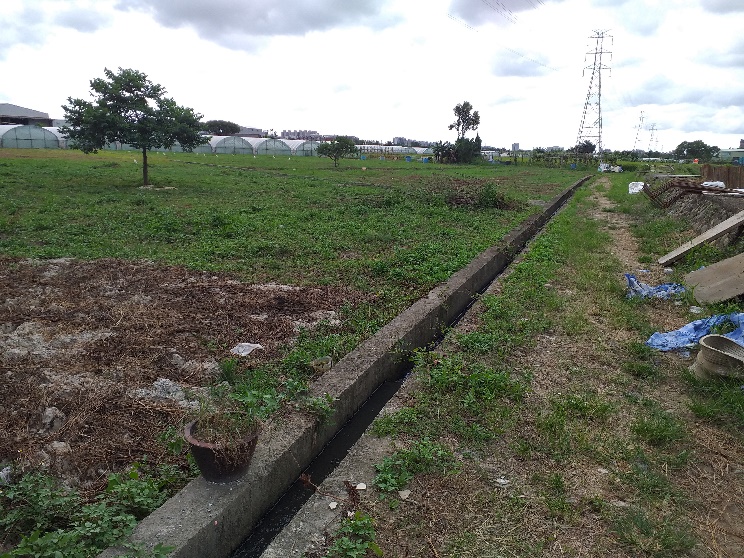 環境現況環境現況環境現況環境現況環境現況環境現況5. 研擬生態影響預測與保育對策5. 研擬生態影響預測與保育對策5. 研擬生態影響預測與保育對策5. 研擬生態影響預測與保育對策5. 研擬生態影響預測與保育對策5. 研擬生態影響預測與保育對策本工程目標為護岸加高，目前兩邊雖都為水泥護岸，但護岸上皆有植生生長，可使周圍次生林的爬蟲類通行，如無影響工程應予以保留。工區左岸多為農地或荒廢農地，本次現勘發現大量鷺科於此，工程時應避免影響此地。下游處河岸目視底質多為細沙及泥質土，沒有明顯的高低，未來工程如有挖出石塊，可以留於河道中以製造不同的水域環境，以利水中生物有不同空間棲息。本工程目標為護岸加高，目前兩邊雖都為水泥護岸，但護岸上皆有植生生長，可使周圍次生林的爬蟲類通行，如無影響工程應予以保留。工區左岸多為農地或荒廢農地，本次現勘發現大量鷺科於此，工程時應避免影響此地。下游處河岸目視底質多為細沙及泥質土，沒有明顯的高低，未來工程如有挖出石塊，可以留於河道中以製造不同的水域環境，以利水中生物有不同空間棲息。本工程目標為護岸加高，目前兩邊雖都為水泥護岸，但護岸上皆有植生生長，可使周圍次生林的爬蟲類通行，如無影響工程應予以保留。工區左岸多為農地或荒廢農地，本次現勘發現大量鷺科於此，工程時應避免影響此地。下游處河岸目視底質多為細沙及泥質土，沒有明顯的高低，未來工程如有挖出石塊，可以留於河道中以製造不同的水域環境，以利水中生物有不同空間棲息。本工程目標為護岸加高，目前兩邊雖都為水泥護岸，但護岸上皆有植生生長，可使周圍次生林的爬蟲類通行，如無影響工程應予以保留。工區左岸多為農地或荒廢農地，本次現勘發現大量鷺科於此，工程時應避免影響此地。下游處河岸目視底質多為細沙及泥質土，沒有明顯的高低，未來工程如有挖出石塊，可以留於河道中以製造不同的水域環境，以利水中生物有不同空間棲息。本工程目標為護岸加高，目前兩邊雖都為水泥護岸，但護岸上皆有植生生長，可使周圍次生林的爬蟲類通行，如無影響工程應予以保留。工區左岸多為農地或荒廢農地，本次現勘發現大量鷺科於此，工程時應避免影響此地。下游處河岸目視底質多為細沙及泥質土，沒有明顯的高低，未來工程如有挖出石塊，可以留於河道中以製造不同的水域環境，以利水中生物有不同空間棲息。本工程目標為護岸加高，目前兩邊雖都為水泥護岸，但護岸上皆有植生生長，可使周圍次生林的爬蟲類通行，如無影響工程應予以保留。工區左岸多為農地或荒廢農地，本次現勘發現大量鷺科於此，工程時應避免影響此地。下游處河岸目視底質多為細沙及泥質土，沒有明顯的高低，未來工程如有挖出石塊，可以留於河道中以製造不同的水域環境，以利水中生物有不同空間棲息。